S T A T E M E N TExistenzgründung / Karriere / Wirtschaft – 05.05.20215. Tag der NachfolgeBest Practice „Unternehmenskauf erfolgreich finanzieren“: Christine Prümmer, Firmenkundenbetreuerin der Bürgschaftsbank Hessen, stellt ein Best-Practice-Beispiel anlässlich des“ 5. Tag der Nachfolge“ zusammen mit Claudia Hodel, Inhaberin des Sachverständigenbüros Gartenbau ZORN (Usingen), vor.„Mit kompetenter Begleitung stellen Sie Ihr Vorhaben erfolgreich auf die Beine“„Die Bürgschaftsbank Hessen setzt sich dafür ein, dass wirtschaftlich sinnvolle Vorhaben auch gelingen. Denn wir ersetzen für die Gründerinnen gegenüber der Hausbank oder Sparkasse erforderliche Sicherheiten. So können Unternehmen aus Hessen ihre Gründung und Unternehmensnachfolge finanzieren oder auch in ihr Wachstum investieren, z.B. in die eigene Betriebsimmobilie oder in Maschinen. Dabei ist die Kombination mit weiteren Förderprogrammen unter bestimmten Voraussetzungen möglich. Eine gute Vorbereitung ist dabei das A und O: Holen Sie sich eine externe professionelle Beratung bei der Erstellung des Businessplans, sei es bei den Kammern, Steuerberatungsbüros oder Vereinen wie jumpp. Unternehmerinnen lege ich hier ans Herz: Trauen Sie sich, Geld in die Hand zu nehmen. Mit Unterstützung der Bürgschaftsbank und externer Beratung stellen Sie Ihr Vorhaben erfolgreich auf die Beine.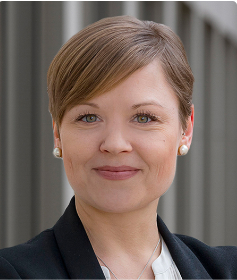  Antragstellende sollten die Bürgschaftsbank sehr frühzeitig einbinden, zunächst gerne telefonisch: Stellen Sie uns Ihr Vorhaben kurz dar, damit wir Sie an geeignete Netzwerkpartner*innen für die Erarbeitung der finanziellen Planung verweisen. In der Umsetzungsphase tauschen wir uns auch gerne persönlich aus. Wir legen ebenfalls Wert auf das private Engagement der Antragstellenden, z.B. in Form von Eigenkapital oder Privatvermögen. Im Hinblick auf Unternehmensübernahmen ist es außerdem wünschenswert und sinnvoll, einen Verkäufer/-innenbeitrag zu nennen. Auch hier ist die Einbindung eines externen und neutralen Rats zielführend.“ Presse-Kontakt: Sandra Megtert, info@sandra-megtert.com – v.i.S.d.P.: Christiane Stapp-Osterod, jumpp – Ihr Sprungbrett in die Selbständigkeit – Frauenbetriebe e.V., Hamburger Allee 96, 60486 Frankfurt - T.: 069 / 715 89 55 -0, E-Mail: info@jumpp.de, Internet: www.jumpp.de